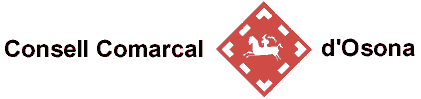  ESPAI RESERVAT AL LOGOTIP I DADES DE L’ESCOLAINFORMACIÓ SOBRE L’ATORGAMENT DE BONIFICACIONS/EXEMPCIONS DEL TRANSPORT ESCOLAR NO OBLIGATORI PEL CURS 2022-23INFORMACIÓ PER A LES FAMÍLIESBENEFICIARIS I REQUISITS Podran sol·licitar la bonificació o exempció les famílies de l’alumnat que reuneixin els requisits següents:1.- Estar matriculat en un centre educatiu sostingut amb fons públics del territori de la comarca d’Osona, en qualsevol dels cursos dels ensenyaments de segon cicle d’educació infantil i d’ensenyaments obligatoris, durant el curs corresponent a la convocatòria. 2.- Queden exclosos els alumnes de batxillerat i cicles formatius.3.- No superar el llindar de renda familiar establert com a màximEl llindar es calcularà en funció dels membres computables de la unitat familiar i per l’agregació de les unitats de consum que es detallen a continuació:Primer adult (sustentadors principals): 11.365,60€Segon adult (sustentadors principals): 5.682,8€Altres adults que integren la unitat familiar diferents als sustentadors principals: 2.841,40€Per cada nen/a de la unitat familiar: 3.409,70€Aquelles sol·licituds que estiguin per sobre d’aquest llindar, es resoldran com a denegades.4.- No tenir un volum de negoci superior a 155.000 euros5.- No tenir uns rendiments nets reduïts del capital mobiliari, calculats d’acord amb les bases, superiors a 1.700 euros6.- La suma dels valors cadastrals de les finques urbanes dels membres computables que componen la unitat familiar, exclòs l’habitatge habitual, no podrà superar els 42.900 euros.7.- La suma dels valors cadastrals de les finques rústiques que pertanyin als membres de la unitat familiar no podrà superar els 13.130 euros per cada membre computable. SOL·LICITUD Podeu realitzar la sol·licitud de manera telemàtica a través del PDF editable o bé imprimir i omplir manualment el document. Finalment cal presentar-ho al centre escolar per la via que ells us indiquin. TERMINIS 